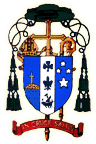 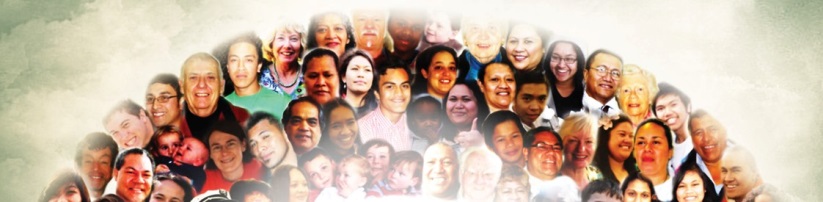                        CATHOLIC DIOCESE OF AUCKLAND                  Mission ke yogy Takatū Ki Te Mau I Te Rongo PaiKiya hum apne pratibandata, apni karm aur shabd ke dwaara, purn-kalik isaai hone ke liye teyaar hain?Pope FrancisIs baat ko dhyan rakhte huwe, ki diocese ke pratyek maamle me har ek Catholic vyakti bhaag le, aur Yesu ka pyaar aur su-samachaar duur tak pahunchaay, Auckland ki Catholic diocese ye aagrah karti hai ki yejesiyon, parishon, samudaayon,schoolon aur har ek vyakti is mamlay ko khaas vridhi de kar nimin prakar se haath bardhayen;apne samudaay aur sabhi bhatakne waalon se pehchaan aur mel-milaap karen Aur unke biich shubh sandesh ko prakashith, aur saath me batwaara, karenNaye, bhatke aur laute huwe sadasiyon ka swaagat karen      Sambandhi kaarwaan	Seemayen paar samudayon ke saath sahyog se kaam niptaayen Schoolon, parishon, samudaayon tatha parivaar ki samband ko aur majboot banaayen Mission ka netritwa purohit aur samudayon ke biich jimedaari aur saakshi baatne ki sahayog karen vishwaasiyon ki agwaai swikaar karen hamaare Bishop aur purohiton ko sada sammaan aur samarthan de Mission ka sanchaar Su-samachaar ko har tarah se prakaashith aur batwaara karenSabhi saadhanao ke dil me iska purn-hissa banne ki bhavana jaagayenSabhi logo ko dharam-vishwaas ki zindagi bitaane me prothsahit karen 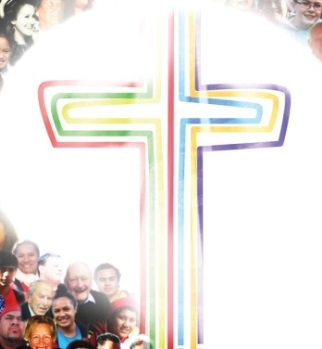 Ek duusre ko shubh sandesh ka prachaar aur ghoshna karne ke liye chunauti de!